 WYDANIE PISEMNEJ INTERPRETACJI PRAWA PODATKOWEGO W SPRAWACH INDYWIDUALNYCHWadowice, dnia.................................................................Wnioskodawca:Nazwisko, imię (firma) .......................................... 				...........................................................................Adres/ siedziba ................................................................................................................................                                                                                                             DoPESEL                               Burmistrza WadowicNIP ---                                WNIOSEK W SPRAWIE UDZIELENIA PISEMNEJ INTERPRETACJI PRAWA PODATKOWEGO.Na podstawie art. 14j ustawy z dnia 29 sierpnia 1997 r. Ordynacja podatkowa / tekst jed. Dz. U. z 2019 r., poz. 900 z późn. zmianami / -  w n o s z ę  o  udzielenie pisemnej interpretacji przepisów prawa podatkowego w następującej sprawie:1.Wyczerpujące przedstawienie zaistniałego stanu faktycznego albo zdarzenia przyszłego.....................................................................................................................................................................................................................................................................................................................................................................................................................................................................................................................................................................................................................................................................................................................................................................................................................................................................................................................................................................................................................................................................................................................................................................................................................................................................................................................................................................................................................................................................................................................................................................................................................................................................................................................................................................................................................................................................................................................................................................................................................................................................................................................................................................................................................................................................................................................................................................................................................................................................2. Własne stanowisko w sprawie oceny prawnej stanu faktycznego albo zdarzenia przyszłego ........................................................................................................................................................................................................................................................................................................................................................................................................................................................................................................................................................................................................................................................................................................................................................................................................................................................................................................................................................................................................................................................................................................................................................................................................................................................................................................................................ ........................................................................................................................................................................................ ................................................................................................................................................................................................................................................................................................................................................................................Oświadczam, że w sprawie będącej przedmiotem niniejszego wniosku nie toczy się postępowanie podatkowe  ani kontrola podatkowa, albo postępowanie przed sądem administracyjnym oraz , że w tym zakresie sprawa nie została rozstrzygnięta, co do jej istoty w decyzji lub postanowieniu organu podatkowego lub organu kontroli skarbowej                                                                                                                ..........................................                                            podpis WnioskodawcyKARTA INFORMACYJNA 
URZĄD  MIEJSKI W WADOWICACH Plac Jana Pawła II 23
tel. (033)  87 318 11, 82 341 03, fax. (033) 87 318 15Godziny otwarcia: poniedziałek, środa, czwartek, piątek 700 – 1500, wtorek 800 - 1600Kasa Urzędu czynna: poniedziałek, środa, czwartek, piątek 800 – 1500, wtorek 800 - 1600www.wadowice.pl, e-mail: umwadowice@wadowice.plI.  PODSTAWA PRAWNA: art.14j  ustawy z dnia 29 sierpnia 1997 r. – Ordynacja podatkowa (tekst jednolity Dz. U. z 2019 r., poz 900  z późn. zmianami).II. MIEJSCE POBRANIA WNIOSKU   Biuro Obsługi Mieszkańca Urzędu Miejskiego w Wadowicach (parter) lub ze strony internetowej www.wadowice.plIII. MIEJSCE ZŁOŻENIA WNIOSKU    Biuro Obsługi Mieszkańca Urzędu Miejskiego w Wadowicach (parter)IV.  MIEJSCE ROZPATRZENIA SPRAWY:      Wydział Finansowo-Budżetowy, Referat Podatkowy- parter, pok. nr 3,4, 4a telefon -  873 18 11 wew.193,293,294, 295,296V.   WYMAGANE DOKUMENTY:       Wniosek o udzielenie pisemnej interpretacji przepisów prawa podatkowego                VI . OPŁATY:
              - Opłata za złożony wniosek wynosi 40 zł  - W  przypadku wystąpienia w jednym wniosku odrębnych stanów faktycznych lub zdarzeń przyszłych pobiera się opłatę od każdego przedstawionego we wniosku odrębnego stanu faktycznego lub zdarzenia przyszłego Dodatkowo opata skarbowa:  – 17 zł  –  w przypadku dołączenia do wniosku  dokumentu stwierdzającego udzielenie pełnomocnictwa lub prokury oraz jego odpisu, wypisu lub kopii – od każdego stosunku pełnomocnictwa (prokury)VII.  SPOSÓB I TERMIN ZAŁATWIENIA SPRAWY:
         Do 60 dni.VIII. TRYB ODWOŁAWCZY.       Na pisemną interpretację prawa podatkowego – po uprzednim wezwaniu na piśmie organu podatkowego do usunięcia naruszenia prawa w terminie 14 dni od dnia otrzymania interpretacji – można wnieść skargę do  Wojewódzkiego Sądu Administracyjnego w Krakowie za pośrednictwem organu podatkowego w terminie 30 dni od dnia otrzymania odpowiedzi organu na wezwanie do usunięcia naruszenia prawa, a jeśli organ nie udzielił odpowiedzi na wezwanie  - w terminie 60 dni od dnia wniesienia wezwania do usunięcia naruszenia prawa. IX.  INNE INFORMACJE:       Brak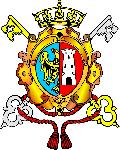 